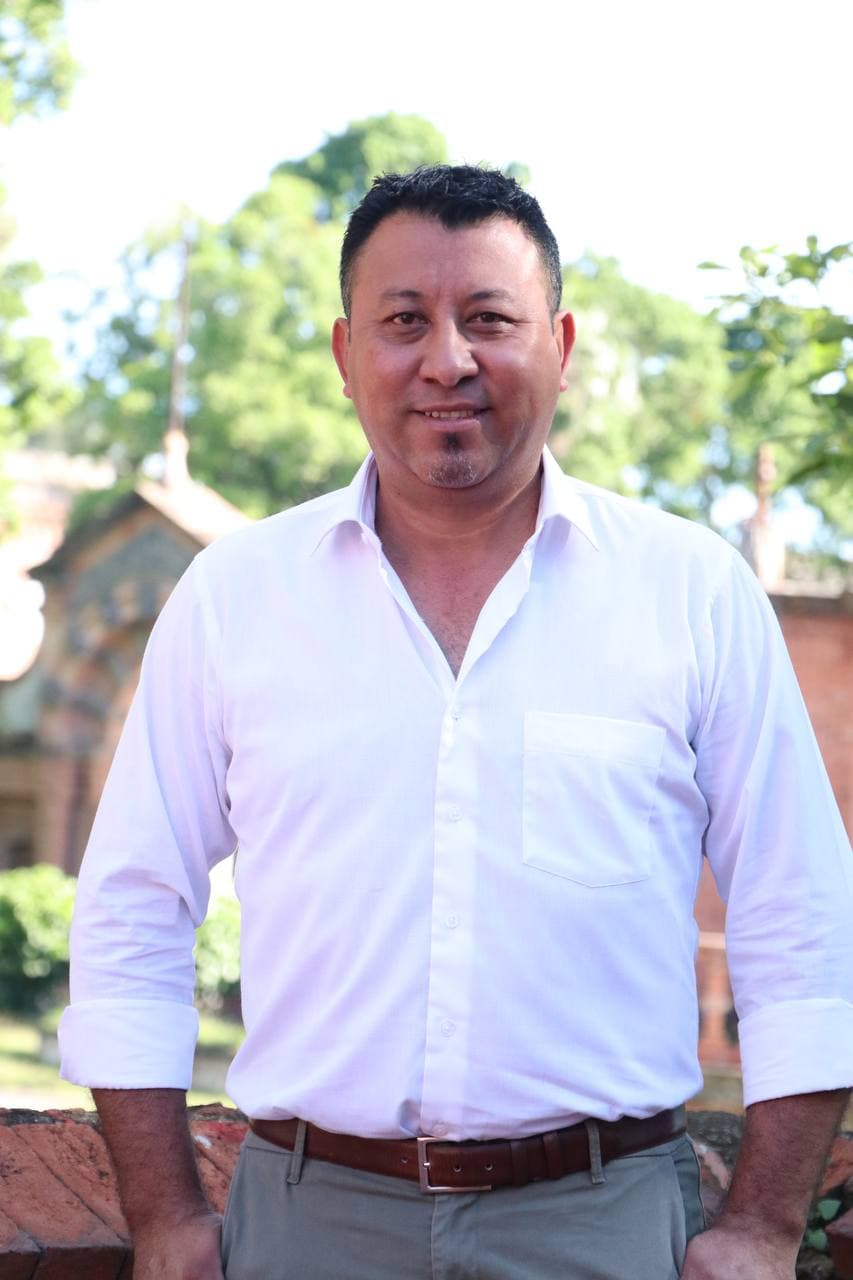 Clemente Espinoza AlvaradoRegidor Municipal de El Salto, Jalisco INFORME TRIMESTRALABRIL, MAYO Y JUNIO 2023Comisiones ediliciasTengo el distinguido honor de presidir:Comisión de planeación de desarrollo municipalComisión de registro civilFormo parte como vocal las siguientes comisiones:Comisión de alumbrado públicoComisión de atención a la juventudComisión de catastroComisión de culturaComisión de deportesComisión de derechos humanosComisión de desarrollo y asistencia socialComisión de gobernaciónComisión de inspección y vigilanciaComisión de cementeriosComisión de patrimonio municipalComisión de protección civilComisión de transparencia e información públicaComisión de vialidad y transporteSesiones de Comisión ediliciaAsistencias a las sesiones del pleno:Comisión de planeación de desarrollo municipalComisión de planeación de desarrollo municipal17 de abril 2023Sesión ordinaria Tipo de sesión28 de abril 202331 de mayo 202330 de junio 2023Ordinaria111Extra ordinaria Sesión solemne